Top of Form
 joel321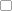 Hero Member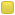 Posts: 953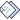 Re: Quantum Energy Generator (QEG) Open Sourced (by HopeGirl)« Reply #3975 on: October 09, 2015, 09:29:04 AM »QuoteNONE OF THIS WAS, or is now, TRUE. Yet they made these claims on several different crowdfunding sites in order to get hundreds of thousands of dollars in donations, and they are still making the claims, and as you can see from their recent videos, they are flailing and flopping around trying to convince people even now, with the flimsiest, most implausible excuses imaginable for not being able to demonstrate what they actually DO NOT HAVE. No such shenanigans ever came from the Wright brothers.
Yeah I think I’m beginning to understand. I kind of had a feeling that that was the case but I decided to not go against it to push it on to see where it went. But I think it has been pushed far enough to not see the real truth going on here. Case in point, although Hopegirl may have found “enlightenment” by this recent post https://hopegirl2012.wordpress.com/2015/10/02/disenchanted-with-the-new-age-movement-by-hopegirl/ , it does show the immaturity of a person whom fell with the wrong crowd “new age” whatever that means. 

From my psychological understanding since the beginning was that she was a “mother figure” and the social butterfly and NOT the brains of the operation. The smart guy (who actually built the thing) I’m sure had no help from WITTS. He was/is trying to support the happy butterfly. But the BEAUTY about a positive and negative is that they can create something that could make them grow further. ALL IT TAKES IS REFLECTING! But yeah, I agree the QEG seems now that there needs a ONCE AND FOR ALL Wright brothers evidence. It kind of looks like they piggybacked the idea somehow...may have been for good intentions, but good intentions only go so far. But I can't forget the mother figure example because when I talk to my mom or when I talk to my GF, they can't understand a word I'm saying...BUTTT they want me to be happy and live to 1000 years old. They would rather give me their food so that I can eat...what is the math on that? They may not understand how the universe works but they want me to survive and would do their best for me to get there? Explain that math? 

But yeah, I see the QEG now to be honest. QuoteBTW: the Wright brothers built and flew man-carrying kites, and even soared for long durations in gliders, before they basically took their best glider design and hung an engine on it to make the first operational airplane. They invented the Wind Tunnel and did many many hours of wind-tunnel testing to perfect aerodynamic control systems, and they spent many hours learning how to control the kites and gliders before they made their first powered airplane flights. They proceeded according to the Scientific Method, they had working examples of powered heavier-than-air flight in the form of birds and insects, and they _never_ made claims that they could not back up with actual demonstrations. Whether or not ignorant journalists or even "scientists" believed them at first is actually irrelevant, since they could, and did, demonstrate the truth of their claims when asked to do so.
I agree, but you have to understand that the Wright brothers had to learned from someone else. They did not come out of the birth canal and then came up with all of this ideas. They learned these new ideas and where the “winners” in a race. Just like today in the year 2015, there are races to get the novel prize and to understand dark matter and prove it. If you want to give the credit for the first flying aircraft, get in touch with an alien or give the fabric of space a gold medal for being able to hold galaxies in mid dark energy ...oooh what about the birds? What bird was the first bird to fly? Ohhh, but what about the atom that decided that wanted to fly? But there are shyt load of atoms that are flying…:) 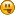 QuoteWe will _NEVER_ see an actual demonstration of a self-running QEG powering a home or even being started with a crank mechanism! From the Robitailles or from anyone else!
Hey man, you cannot predict the future. Maybe this world will experience a great extinction to get rid of all of this confusion and sinners of GREEED and new people will reborn (what about parallel universes?). There are things that I stumble every day that make me see little puzzles of what's to come. Take for example this here...http://www.dailymotion.com/video/xhqahh_laser-beam-powered-propulsion-spacecraft-lightcraft_tech now if you think about the probabilities, there is this very technology already happening. One thing I know is that “NEVER” only exists about 80 years old expectancy...or wait, how old is the word never?  my point is because you say NEVER, does not mean it dies the minute you say it. I think it maybe a possibility that is was a great invention that a great thinker died and not continued to make it evolve and then some one got a hold of that idea and is holding it hostage...that idea may be great but the person holding it hostage is not allowing other great minds to get a hold of it and make it grow...heck, look at the hermit crab...it's like a lobster with no tail exoskeleton, yet it's all over the place. Not very important as the human race, but the thing is there. If you where the first person to be born in the world, how many NEVER'S would you have said? 

What is your definition of a QEG? The sun is what? The earth is what? The galaxy is what? The human body is what? An electron is what? Ohh wait wait, let me ask you this, the money is what?  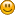  Logged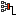 Free Energy | searching for free energy and discussing free energyRe: Quantum Energy Generator (QEG) Open Sourced (by HopeGirl)« Reply #3975 on: October 09, 2015, 09:29:04 AM »Bedini Advanced Handbook
The Best Bedini Book you can get !



Highly Recommended !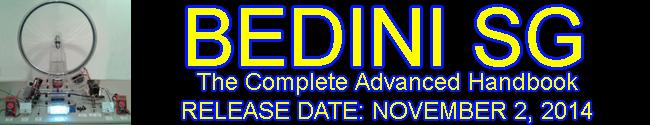  MileHighHero MemberPosts: 6309Re: Quantum Energy Generator (QEG) Open Sourced (by HopeGirl)« Reply #3976 on: November 23, 2015, 11:28:47 AM »Well, thanks to Naima and Jamie Morocco is happening!  Really crispy!

http://www.theguardian.com/environment/2015/oct/26/morocco-poised-to-become-a-solar-superpower-with-launch-of-desert-mega-project

http://www.digitaltrends.com/cool-tech/worlds-largest-solar-power-plant-ouarzazate-morocco/ LoggedFree Energy | searching for free energy and discussing free energyRe: Quantum Energy Generator (QEG) Open Sourced (by HopeGirl)« Reply #3976 on: November 23, 2015, 11:28:47 AM »Get the best HHO cell builder DVD plus great manual from FreeFromFuel.com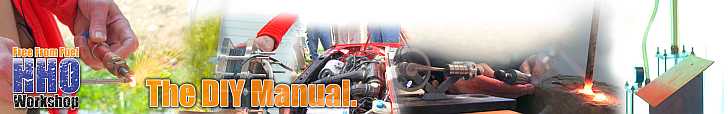 Get the best HHO cell builder DVD plus great manual from FreeFromFuel.com SoManyWiresFull MemberPosts: 205Re: Quantum Energy Generator (QEG) Open Sourced (by HopeGirl)« Reply #3977 on: November 27, 2015, 06:15:48 AM »Quote from: MileHigh on November 23, 2015, 11:28:47 AMWell, thanks to Naima and Jamie Morocco is happening!  Really crispy!

http://www.theguardian.com/environment/2015/oct/26/morocco-poised-to-become-a-solar-superpower-with-launch-of-desert-mega-project

http://www.digitaltrends.com/cool-tech/worlds-largest-solar-power-plant-ouarzazate-morocco/

====

and just now on coast 2 coast with george norry patti greer was talking about the qeg.
its nov 27 2015 and she is inadvertantly promoting the qeg on live radio.
http://www.coasttocoastam.com/show/2015/11/25

has she not put any effort into researching and backchecking before promoting?
no wait that doesn't matter, shes too busy manufacturing shipments of more special koolaid.

http://www.pattygreer.net/patty-greer-takes-sacha-stone-into-his-first-crop-circle-in-2014/

"Cart

    No products in the cart.

Donate

If you are interested in the research Patty Greer is accomplishing and you want to help ... please make a donation."



ha! that affiliate marketeer of frauduelents also asking for donations. LoggedFree Energy | searching for free energy and discussing free energyRe: Quantum Energy Generator (QEG) Open Sourced (by HopeGirl)« Reply #3977 on: November 27, 2015, 06:15:48 AM »Please support overunity.com and get your
LED TV Sets , Video stuff, Gadgets and Audio Equipment Christmas Gifts over here:

LedTVforSALE.com 3D-HDTV Bluray-Player-Recorders
Receivers-Amplifiers Smart-HDTVs UltraHD-4K TV stivepHero MemberPosts: 1065Re: Quantum Energy Generator (QEG) Open Sourced (by HopeGirl)« Reply #3978 on: December 29, 2015, 03:54:00 AM »
replication of Vasmus,  concept by  Sergey Gorihovsky- Vasmus Free Energy Device 


https://www.youtube.com/watch?v=lTtWlPw4emo[/font][/size]
Wesley Logged stivepHero MemberPosts: 1065Re: Quantum Energy Generator (QEG) Open Sourced (by HopeGirl)« Reply #3979 on: January 04, 2016, 06:47:20 AM »https://www.youtube.com/watch?v=260ILnIjVeA




Wesley LoggedFree Energy | searching for free energy and discussing free energyRe: Quantum Energy Generator (QEG) Open Sourced (by HopeGirl)« Reply #3979 on: January 04, 2016, 06:47:20 AM »Sponsored links:

  joel321Hero MemberPosts: 953Re: Quantum Energy Generator (QEG) Open Sourced (by HopeGirl)« Reply #3980 on: January 04, 2016, 09:24:02 AM »element93rd, I would like to speke face to face with you....and then YOU show me how I failed speaking to you! I just picture me talking to you I need a gun or a knife....do you think fucking in the pusssy on a female makes then feel pretty? Logged joel321Hero MemberPosts: 953Re: Quantum Energy Generator (QEG) Open Sourced (by HopeGirl)« Reply #3981 on: January 05, 2016, 11:34:09 AM »Element93rd, I have my ways to “persuade” others from their truth… If you believe that I need help, I don't care. We both know 100000% that the sun is a self QEG...and we both know that we are looking to tap in to that energy! That the whole bible ONLY teaches past experiences! AND also, the way to a good life! 

I know that rain is a QEG, air is a QEG, water is a QEG, human vision spectrum is a QEG….I KNOW THAT EVERYTHING NEEDS TO MAKE A 360! = QEG. The most important thing to me is what QEG is the most efficient? I don't care if one makes a QEG for a pretty girl/s, I only care how efficient it is.  

If you are here to tell me that the QEG is 10000% false, then you are 30000% wrong. The issue is that the energy needs to get respected and USED! Seeing that this world is getting killed, there is no need for more energy. I have accepted the accumulation of dumb asses! Where there are more stupid asses, they will over come the creator….and that is why I feel like there will be a great extinction where all of the human dirt will be washed from the windshield! Lol

You cannot kill two chickens and expect to live for three months. 

My frustration is that the QEG (chicken shyt) is real! There is no question about making more money than input!!!!! MOre energy than spending! ! 100000000000000000000000000000000000% energy is free! Or more energy that humans know what to do with it! I have thought about this pretty deep. water gives us food, sound gives us food, light gives us food, motors gives us food...WHY THE POLLUTION OF THIS EARTH? Fuck the QEQ that's nothing! WHY ARE WE SO BLIND THAT Everyone LIES TO US? 

I see the answer in the QEG 10000% and I see it as a way to manipulate humans toooo. IT is the person that understands, thet galaxy first with money, dictates the human insects! 

I am not going in to the dark side at all, I am just saying that the QEG machine is tru (sun, earth, milky way)... and in the female  too that I don't want to talk about it...but the QEG is real from mother nature!!!!!

EVRYTHING THAT YOU EXPERIMENT WITH COMES FROM A "QEG"....or for FREEE... or from FREEE ENERGY...or from a GOD! Or from an atom! 

I AM tired of these atheists and gay people.  NOTHING!!! changes...the universe is not gay! Just because people believe in the atom does NOT get rid of the aliens! 

THE QEG IS REALLL!!!!!!!! JUST LIKE THE FUCKEN ATOM IS!!!!!!!!!!

Why is it so hard to understand how manufacturers make components? 1<1 get the fuck out of my face! It is 1>1. And the QEG is part of it for the people....the ritch people don't need no QEG! LoggedFree Energy | searching for free energy and discussing free energyRe: Quantum Energy Generator (QEG) Open Sourced (by HopeGirl)« Reply #3981 on: January 05, 2016, 11:34:09 AM »Sponsored links:

  ACGFull MemberPosts: 203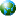 Re: Quantum Energy Generator (QEG) Open Sourced (by HopeGirl)« Reply #3982 on: January 10, 2016, 11:21:53 PM »Just when you thought it had fully died.  It leaps from the spot all thought it would rest forever more, grabs and tightens its vile sickly fingers around your neck for leverage, spreads its legs, then releases the most loudest grotesque violent roar out of its lungs that sends even the most strongest of Beast and the most battled hardened of Men down to their knees in fear.  The death of qeg gave birth to......   mini geq teslagen v1!


https://hopegirl2012.wordpress.com/2016/01/08/new-the-mini-qeg-teslagen-v1/ Logged Pirate88179elite_memberHero MemberPosts: 8143Re: Quantum Energy Generator (QEG) Open Sourced (by HopeGirl)« Reply #3983 on: January 11, 2016, 12:48:26 AM »Quote from: ACG on January 10, 2016, 11:21:53 PMJust when you thought it had fully died.  It leaps from the spot all thought it would rest forever more, grabs and tightens its vile sickly fingers around your neck for leverage, spreads its legs, then releases the most loudest grotesque violent roar out of its lungs that sends even the most strongest of Beast and the most battled hardened of Men down to their knees in fear.  The death of qeg gave birth to......   mini geq teslagen v1!


https://hopegirl2012.wordpress.com/2016/01/08/new-the-mini-qeg-teslagen-v1/


Holy crap!  How stupid does she think folks are?  What about all of those folks that spent/donated all of that money?  Will they not wonder why the QEG does not work and now there is this "new" device?  What about all those folks that bought all of the cores and such to do replications?  Do they not wonder why their device does not work as advertised?

Someone should alert the proper folks who can stop these crooks from sucking up money from decent but gullible people.  This just stinks and HopelessGirl has sunk to yet another new low.

Bill Logged MileHighHero MemberPosts: 6309Re: Quantum Energy Generator (QEG) Open Sourced (by HopeGirl)« Reply #3984 on: January 11, 2016, 11:38:14 AM »You would hope that some of the various groups that spent thousands and thousands of dollars on this farce would have the courage to come forward and report that their QEGs did not work as advertised.  Instead they all seem to be following the Canadian model and they disappeared in a puff of embarrassment.

I think the last big QEG crowd funding drive in late 2014 only raised something like $80 so clearly the gullible contributors were tapped out.  So I kind of doubt that this dude is going to get the $20,000 he is asking for but you never know.

https://www.youtube.com/watch?v=v--IqqusnNQ LoggedFree Energy | searching for free energy and discussing free energyRe: Quantum Energy Generator (QEG) Open Sourced (by HopeGirl)« Reply #3984 on: January 11, 2016, 11:38:14 AM »Sponsored links:

  MileHighHero MemberPosts: 6309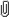 Re: Quantum Energy Generator (QEG) Open Sourced (by HopeGirl)« Reply #3985 on: January 14, 2016, 01:15:37 AM »Wow, perhaps some information about the validity of this whole thing got back to the people at fundrazr.com.
 It's a scam.PNG (472.56 kB, 900x574 - viewed 412 times.)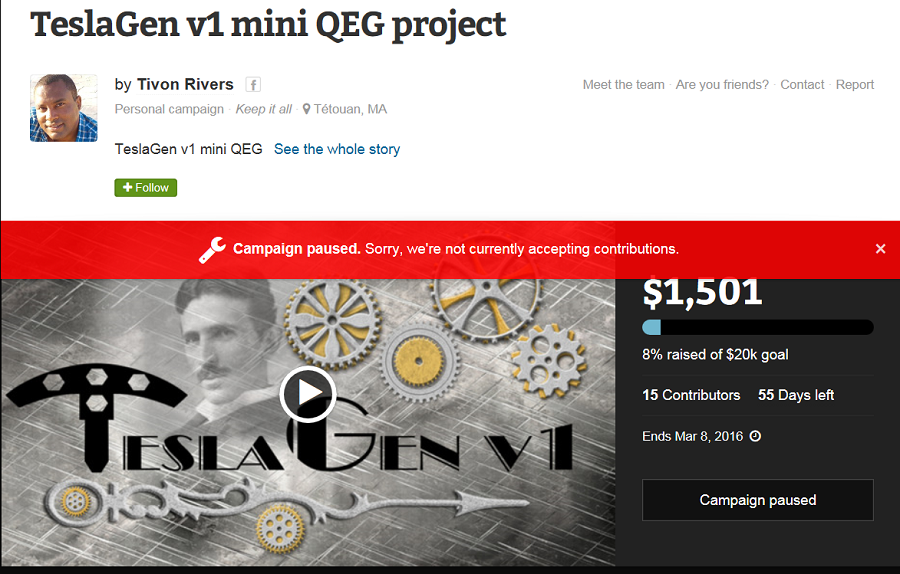 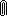  Logged PIH123Full MemberPosts: 163Re: Quantum Energy Generator (QEG) Open Sourced (by HopeGirl)« Reply #3986 on: January 14, 2016, 05:22:15 AM »Quote from: MileHigh on January 14, 2016, 01:15:37 AMWow, perhaps some information about the validity of this whole thing got back to the people at fundrazr.com.
Probably the same person who shut down QEG Canadas fundraising
at GoFundMe contacted them with the same information he (or she)
presented before.

I'm guessing  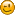  LoggedFree Energy | searching for free energy and discussing free energyRe: Quantum Energy Generator (QEG) Open Sourced (by HopeGirl)« Reply #3986 on: January 14, 2016, 05:22:15 AM »Please support overunity.com and get your
LED TV Sets , Video stuff, Gadgets and Audio Equipment Christmas Gifts over here:

LedTVforSALE.com 3D-HDTV Bluray-Player-Recorders
Receivers-Amplifiers Smart-HDTVs UltraHD-4K TV markdansieHero MemberPosts: 1373Re: Quantum Energy Generator (QEG) Open Sourced (by HopeGirl)« Reply #3987 on: January 14, 2016, 06:21:09 AM »http://revolution-green.com/the-last-scam-and-fraud-from-hopegirl-new-the-mini-qeg-teslagen-v1/#comment-2456565472

 Logged allcanadianHero MemberPosts: 1161Re: Quantum Energy Generator (QEG) Open Sourced (by HopeGirl)« Reply #3988 on: January 14, 2016, 06:16:36 PM »@pirateQuoteSomeone should alert the proper folks who can stop these crooks from sucking up 
money from decent but gullible people.  This just stinks and HopelessGirl has 
sunk to yet another new low.
It's all relative, 80% of people believe a bearded man in a white dress created the universe in six days. They have no proof of anything, obviously, and these organizations take in billions upon billions of dollars annually. Should we alert the authorities?,  should we stop these crooks from sucking up 
money from decent but gullible people?. I mean their beliefs defy all logic and reason and contradict all we call science so why doesn't anyone do something?. If one cannot see the humor in how ridiculous we all are then your just not trying hard enough. I'm surprise you guys haven't started chanting incantations-- burn the witch, burn the witch, lol.
Obviously it appears to be a scam but from a logical, psychological point of view most things we have come to believe are as well... it's all relative.
AC« Last Edit: January 14, 2016, 08:17:15 PM by allcanadian » LoggedFree Energy | searching for free energy and discussing free energyRe: Quantum Energy Generator (QEG) Open Sourced (by HopeGirl)« Reply #3988 on: January 14, 2016, 06:16:36 PM »Get the best HHO cell builder DVD plus great manual from FreeFromFuel.comGet the best HHO cell builder DVD plus great manual from FreeFromFuel.com PIH123Full MemberPosts: 163Re: Quantum Energy Generator (QEG) Open Sourced (by HopeGirl)« Reply #3989 on: January 14, 2016, 08:10:01 PM »Quote from: allcanadian on January 14, 2016, 06:16:36 PM@pirate 
It's all relative, 80% of people believe a bearded man in a white dress created the universe in six days. They have no proof of anything, obviously, and these organizations take in billions upon billions of dollars annually. Should we alert the authorities?,  should we stop these crooks from sucking up 
money from decent but gullible people?
While I agree with all that you say above, this time it is different.


Please notice in the activity of their fundrazr https://fundrazr.com/campaigns/615XY8,
that a certain someone named Wilhelmina gave $1,000 to the campaign.

This is the same Wilhelmina (a 75 year old widow from Canada) referred to in this article
https://hopegirl2012.wordpress.com/2015/11/03/free-energy-full-disclosure-the-qeg-chronicles-part-1-rbc-bank-and-120k/

She is in the process of donating $120,000 (that is ONE HUNDRED and TWENTY THOUSAND DOLLARS)
to these people.

That doesn't sit well with me.


Even though some may think it is none of my business,
then conversely, it is none of their business if I want to try to persuade her differently.

Via a number of means including but not limited to :

1. Communications with fundraising websites detailing past activity and outcomes,
    and evidence for fraud.
    (e.g. Aouchtam, Morocco still without a functioning QEG)
    Seemingly successful so far.


2. Communications with her close friends (via publicly accessed contact info) who may hopefully feel compelled
    to review the info presented and to pass it along.

3. Communications to Other QEG groups (Not Yet Started) encouraging them to share their experience so far.
   (This will hopefully also give an insight to others contemplating joining anything QEG and FTW related
   as to how transparent / honest Naima Feagin and Dijon Rios - Hope and Tivon - have been)


This approach above will hopefully have a positive effect without having to deal with a bunch of lying crooks.

The best evidence so far is contained in the youtube video
https://www.youtube.com/watch?v=RJKE5DJRMFQ at 19:56
The timestamp of this Apr 6, 2014 video along with the later Mar 2015 article
https://hopegirl2012.wordpress.com/2015/03/11/co-developing-the-qeg-what-it-means-and-why-we-are-doing-it/
proves the lie conclusively. LoggedFree Energy | searching for free energy and discussing free energyRe: Quantum Energy Generator (QEG) Open Sourced (by HopeGirl)« Reply #3989 on: January 14, 2016, 08:10:01 PM »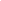 Bottom of FormPRINTPages: 1 ... 261 262 263 264 265 [266] 267 268   Go UpFeatured Resources:Featured Resources: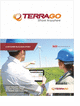 Logan Simpson Selects TerraGo Edge Mobile GPS Data Collection for Environmental Planning
Leading environmental planning firm is utilizing smartphones and tablets with TerraGo Edge for GPS surveys, mobile worker safety and navigation to meet the needs of a wide variety of projects. >>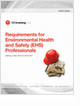 Requirements for Environmental Health and Safety (EHS) Professionals
In this guide, we’ll talk about what you need to know to keep your workers safe. >>